Malam Tirakatan Hari Jadi ke 105 Kabupaten KaranganyarDesa Plosorejo Kecamatan Kerjo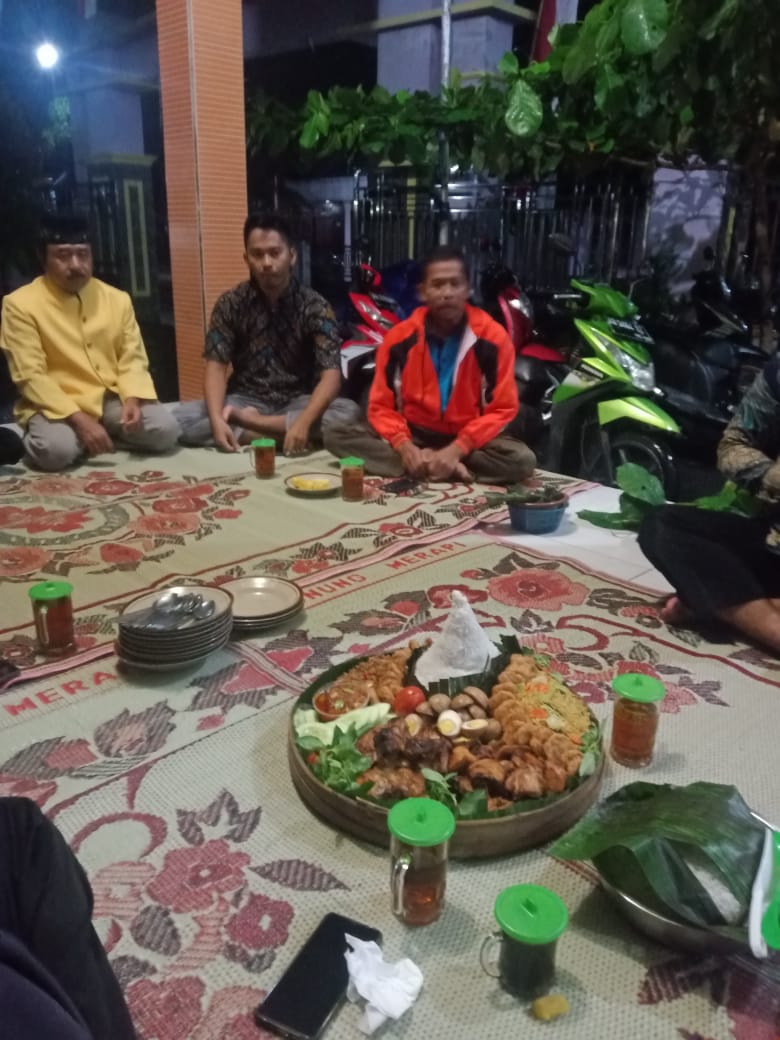 